Key Stage 1 Arithmetic Paper 2017: addition and subtractionKS1 Addition and Subtraction Knowledge/ strategyPupils who need further teaching to address gaps in understandingDate: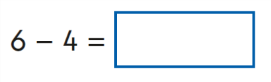 Any U-U preferably as known factCould link to ‘missing box’ presentation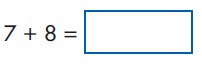 Any U+U preferably as known factNoticing near doublesCould link to ‘missing box’ presentation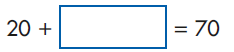 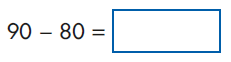 Any multiple of 10- multiple of 10Noticing link with U-U and therefore as known factAny multiple of 10+ multiple of 10Noticing link with U+U  ( as a fact etc)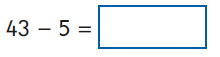 Any TU-U Partitioning second number as known number bonds to bridge through 10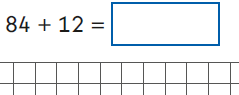 Any TU+TU, adding a teen numberAdding 10 to any numberBridging through ten where needed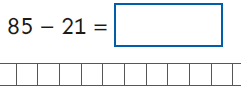 Any TU- TU with low units digit for second numberNot crossing tens boundary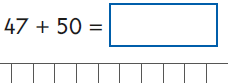 Any TU + multiple of 10Counting in 10s from any number, using PV understanding, knowing it’s ‘5 tens more’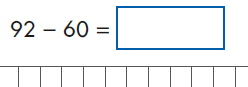 Any TU - multiple of 10Counting in 10s backwards from any number, using PV understandingKnowing its ‘6 tens less’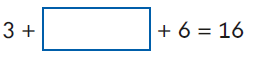 Adding any 3 units numbersNoticing number bonds to 10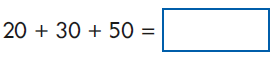 Adding any 3 multiples of tensNoticing link with adding 3 units, using PV understanding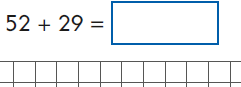 Any TU+TU where second number could be rounded to nearest multiple of 10, then adjust with subtraction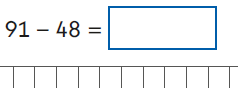 Any TU-TU where second number could be rounded to nearest multiple of 10 then adjust with addition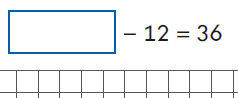 Any TU+/-TU presented as missing boxUsing inverse (bar model imagery)